El día a día de Irene Vas a escuchar a una mujer, Irene, que describe su día a día. Primero, tienes 45 segundos para leer la tarea de abajo. Después vas a escuchar la grabación dos veces. Escucha y completa las frases 1 a 7 con un máximo de 4 palabras. La primera frase (0) ya está hecha y sirve como modelo. Después de escuchar el texto dos veces, tienes 45 segundos para revisar las frases. ------------------------------------------------------------------------------------------------------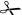 0Ejemplo 
A las siete Irene... se levanta. 1A las nueve Irene... 2Su trabajo está en... 3Hasta mediodía no... 4Las clases para los alumnos... 5Para descansar prefiere... 6Su deporte favorito... 7Hasta medianoche... 
(solo un ejemplo) 0Ejemplo: ...se levanta. Ejemplo: ...se levanta. Ejemplo: ...se levanta. 1... empieza su trabajo. 5... hacer una siesta. 2... un pueblo. 6... es Pilates. 3... hay recreo. 7... hace cosas/mira la tele. 4... terminan a las dos. 